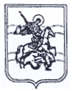 Сельская Думамуниципального образованиясельского поселения деревня ВерховьеЖуковского районаКалужской областиР Е Ш Е Н И Ед. Верховьеот «22» января 2024 год                                                                                                           №2                                                                                                                        «О передаче объектов теплоснабжения из собственности муниципального образования сельского поселения «Деревня Верховье» в собственность муниципального образования «Жуковский район»»Руководствуясь Федеральным законом от 06.10.2003 № 131-ФЗ «Об общих принципах организации органов местного самоуправления в Российской Федерации», руководствуясь Уставом муниципального образования сельского поселения «Деревня Верховье, Положением об управлении и распоряжении муниципальным имуществом муниципального образования сельское поселение деревня Верховье Жуковского района Калужской области, утвержденного решением Сельской Думы сельского поселения деревня Верховье  № 13 от 06.03.2015г., Сельская Дума муниципального образования сельское поселение деревня Верховье РЕШИЛА: Передать из собственности муниципального образования сельского поселения деревня Верховье в собственность муниципального образования «Жуковский район» безвозмездно объекты теплоснабжения согласно приложению № 1 к настоящему Решению. Разместить настоящее Решение на официальном сайте администрации сельского поселения деревня Верховье в сети «Интернет». Настоящее решение вступает в силу со дня подписания.Контроль за исполнением настоящего решения возложить на главу администрации сельского поселения деревня Верховье А.В. ЛеонтьеваГлава муниципального образованиясельское поселение деревня Верховье                                                              О.И. РотастиковаПриложение к Решению Сельской Думы от 22.01.2024г. №2Перечень объектов теплоснабжения, подлежащих передаче собственности  муниципального образования сельского поселения деревня Верховье в собственность муниципального образования «Жуковский район»№3 п\пНаименование , Характеристика  объектаКадастровый номер объектаМесторасположение объекта1Тепловые сети  от топочной до детского сада40:07:100201:153Калужская область, Жуковский район, д. Верховье от топочной дома №78 до детского сада д. №115)